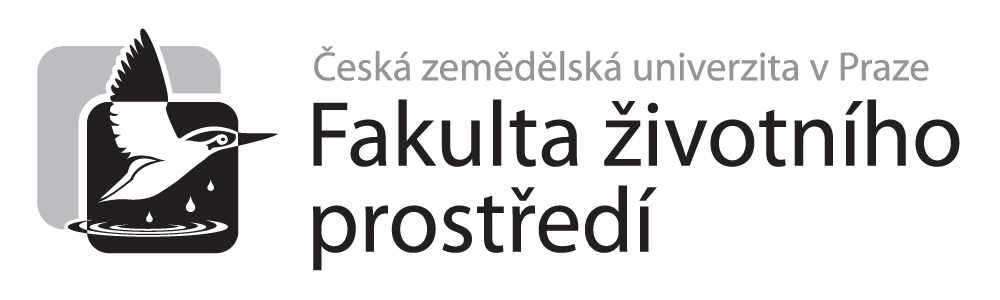 TEMATICKÉ OKRUHYke státním závěrečným zkouškámv navazujícím magisterském studijním programu Zemědělská specializacestudijním oboruKRAJINNÉ A POZEMKOVÉ ÚPRAVY2019PŘEDMĚTY STÁTNÍ ZÁVĚREČNÉ ZKOUŠKYPovinné předměty:POZEMKOVÉ ÚPRAVYKRAJINNÁ ARCHITEKTURAVolitelné předměty:PROTIEROZNÍ OCHRANA PŮDKATASTR NEMOVITOSTÍ A GISÚZEMNÍ PLÁNOVÁNÍHYDROMELIORACETÉMATICKÉ OKRUHY 1.	Pozemkové úpravyCíle a formy pozemkových úprav v ČR dle zákona č. 139/2002 Sb., o pozemkových úpravách a pozemkových úřadech, v platném znění (plné vlastnictví, nevhodné tvary pozemků, vlastník versus uživatel, jednoduché versus komplexní, apod.).Aktuální otázky PÚ v ČR, cíle KoPÚ pro období 2016 – 2020.Aktuální problémy české krajiny a jejich řešení v rámci PÚ.Historický vývoj krajiny, význam sledování vývoje struktury krajiny pro PÚ.Historie evidence nemovitostí v ČR od 12. století do současnosti.Katastr nemovitostí (SPI, SGI, LV, obnova KN, princip intabulace).Uživatelská versus vlastnická fragmentace půdy.Proces KoPÚ (zahájení řízení, účastníci řízení, obvod pozemkové úpravy, úvodní jednání, sbor zástupců, opatrovník, nároky vlastníků, směna pozemků, přiměřenost při směně pozemků, závěrečné jednání).Plán společných zařízení (princip polyfunkčnosti, typy prvků, obsah dokumentace, schválení PSZ).Polní cesty v procesu pozemkových úprav (ČSN 736109).ÚSES v procesu pozemkových úprav (ekologická stabilita, skladebné prvky, teoretická východiska, principy vymezování ÚSES, biogeografické členění, BPEJ, STG, EECONET).Protierozní ochrana v procesu pozemkových úprav (příčiny eroze, organizační, agrotechnická, technická, rovnice USLE).Podklady pro pozemkové úpravy (písemné, mapové).Ekologické aspekty pozemkových úprav.Krajinářské aspekty pozemkových úprav.Vztah PÚ k ostatním formám krajinného plánování (územní plánování, revitalizace, rekultivace apod.).Pozemkové úpravy vyvolané investičními záměry.Finanční zabezpečení PÚ v ČR (národní i evropské – např. státní rozpočet, VPS - všeobecná pokladní správa, Program rozvoje venkova, Program péče o krajinu, Podpora obnovy přirozených funkcí krajiny, Operační program životního prostředí, Národní program životního prostředí, přímé dotace zemědělcům, DZES (GAEC).Krajinný ráz (definice, metodiky hodnocení KR, uplatnění institutu krajinného rázu v PÚ).Literatura:SKLENIČKA, P., 2003: Základy krajinného plánování. Nakladatelství N. Skleničková, Praha.LÖW, J., MÍCHAL, I., 2003: Krajinný ráz. Lesnická práce s.r.o., Kostelec nad Černými lesy. MADĚRA, P., ZIMOVÁ, E., 2005: Metodické postupy projektování lokálního ÚSES. Ústav lesnické botaniky, dendrologie a typologie LDF MZLU v Brně a Löw a spol., Brno.VÁCHAL, J., NĚMEC, J., HLADÍK, J. (EDS.), 2011: Pozemkové úpravy v České republice. Consult, Praha. VLASÁK J., BARTOŠKOVÁ K., 2007: Pozemkové úpravy. ČVUT, Praha.                            MZe, 2015: Pozemkové úpravy – krok za krokem. MZe a VÚMOP.http://eagri.cz/public/web/file/425362/Pozemkove_upravy___krok_za_krokem_brozura.pdfSPÚ, 2016: Metodický návod k provádění pozemkových úprav. MZe - ÚPÚ, Praha.http://www.spucr.cz/frontend/webroot/uploads/files/2016/06/pn_me_015-metodikapu20163385.pdfSPÚ, 2016: Technický standart plánu společných zařízení v pozemkových úpravách. MZe – ÚPÚ, Praha.http://www.spucr.cz/pozemkove-upravy/e-knihovna/predpisy-a-navody-pn/metodiky-me/technicky-standard-planu-spolecnych-zarizeni-v-pu/technicky-standard-planu-spolecnych-zarizeni-v-pu.htmlSPÚ, 2016: Koncepce pozemkových úprav na období let 2016 – 2020.http://www.spucr.cz/frontend/webroot/uploads/files/2016/06/pb_002-koncepcepu3479.pdfKYSELKA, I., HURNÍKOVÁ, J., ROZMANOVÁ N., 2010: Koordinace územních plánů a pozemkových úprav. MMR – ÚÚR, MZe – ÚPÚ, VÚMOP.http://eagri.cz/public/web/file/81162/KoordinaceUP_310510.pdfZÁKON č. 139/2002 Sb., o pozemkových úpravách a pozemkových úřadech a o změně zákona č. 229/1991 Sb., o úpravě vlastnických vztahů k půdě a jinému zemědělskému majetku, ve znění pozdějších předpisů, novelizován zákonem č. 280/2013.ZÁKON č. 503/2012 Sb., o Státním pozemkovém úřadu a o změně některých souvisejících zákonů, novelizován zákonem č. 280/2013.VYHLÁŠKA č. 13/2014 Sb., o postupu při provádění pozemkových úprav a náležitostech pozemkových úprav Internetové zdroje:Státní pozemkový úřad	http://www.spucr.cz/Portál Ministerstva zemědělství												http://eagri.cz/public/web/mze/venkov/archiv/pozemkove-upravy/Katastr nemovitostí		http://www.cuzk.cz/Katastr-nemovitosti.aspxKrajinný ráz			http://www.krajinnyraz.cz/2.	KRAJINNÁ ARCHITEKTURAPopis vybrané etapy vývoje zahradního umění vč. příkladů (výběr je na posluchači): zahrady středověku – renesance a manýrismu – baroka a klasicismu – přírodně krajinářský park – parková tvorba od druhé poloviny 20. století. Proměny naší krajiny od počátku industrializace. Důležité impulzy pro podobu naší krajiny v 19. a 20. století (vliv na současnou podobu krajiny).Současné proměny charakteru krajiny. Urbanizace, suburbanizace, periferizace, výrazné civilizační zásahy, přeměny postindustriální krajiny, nová architektura v krajině a další problémy.Architektonický návrh prostoru zahrady. Hlediska a vstupy ovlivňující koncepci zahrady, postup návrhu prostorové koncepce.Krajinný ráz dle pojetí zákona 114/1992 Sb. (ochrana krajinného rázu, hodnocení vlivu záměrů na krajinný ráz, preventivní hodnocení krajinného rázu, znaky a indikátory, metodický postup).Krajina a krajinný ráz v nástrojích územního plánování (v ÚPP a v ÚPD).Kulturní a historické hodnoty krajiny. Znaky a hodnoty kulturní a historické charakteristiky krajinného rázu, význam místa, kulturní dominanty, historické krajinářské kompozice (příklad), ochrana kulturní krajiny dle Památkového zákona, zákonné indikátory cennosti znaků.Vizuální charakteristika krajiny (objektivní a subjektivní stránka vizuální atraktivnosti krajiny, krajinná scéna, analýza krajinné scény, estetická hodnota).Město v krajině. Význam přírodních podmínek při vzniku a rozvoji města, přírodní prvky ve městě (příklad vybraného města), uplatnění přírodních prvků v obraze města.Městská zeleň. Funkce zeleně ve městě, členění ploch městské zeleně, celoměstský systém zeleně, jeho předpoklady a funkce.Vznik veřejné městské zeleně. Cesta od soukromých zahrad k veřejnému městskému parku, příklad Prahy nebo jiného města.Literatura:KALUSOK, M., 2004: Zahradní architektura. Praha: Computer press.KUPKA, J, 2006: Zeleň ve vývoji města. Praha: ČVUT.KUPKA, J., 2010: Krajiny kulturní a historické. Praha: ČVUT. (dostupné http://www.krajinnyraz.cz)Principy a pravidla územního plánování (ÚUR) – zejména kapitoly B.2.3 Krajina, B.3.3.1.2 Města – krajina, C.5 Zeleň (dostupné na http://www.uur.cz – Publikační činnost a knihovna – Internetové prezentace)SKLENIČKA, P., 2003: Základy krajinného plánování. Vydavatelství N. Skleničková, Praha.VOREL, I., 2006, 2007: Krajinný ráz a jeho ochrana, 1. – 4. část. In: Ochrana přírody 9/2006-2/2007. (dostupné na http://www.casopis.ochranaprirody.cz)VOREL, I. a kol., 2004: Metodický postup posouzení vlivu navrhované stavby, činnosti nebo změny využití území na krajinný ráz. Praha: ČVUT. (dostupné http://www.krajinnyraz.cz)VOREL, I. – KUPKA, J., 2011: Krajinný ráz. Identifikace a hodnocení. Praha: ČVUT. (dostupné http://www.krajinnyraz.cz)ZÁKON č. 114/1992 Sb. o ochraně přírody a krajinyZÁKON č. 183/2006 Sb., o územním plánování a stavebním řádu (stavební zákon)ZÁKON č. 20/1987 Sb., o státní památkové péči3.	Protierozní ochrana půdDruhy erozeRozšíření eroze ve světě a u násPříčiny a následky erozeUrčení ohroženosti půdy vodní erozíErozivita srážekErodovatelnost půdPřípustné ztráty půdy erozíVýpočet objemu povrchového odtoku a kulminačního průtokuOrganizační protierozní opatřeníAgrotechnická protierozní opatřeníTechnická protierozní opatřeníVliv produktů eroze na znečištění vodyOpatření k ochraně před větrnou erozíMetody výzkumu erozeOchrana strmých svahů před erozíOchranný způsob obdělávání půdy (bezorebné technologie)TerasováníRozdíly mezi protierozními příkopy a průlehyPoměr odnosu a poměr obohaceníÚčinnost větrolamůLiteratura:JANEČEK M. a kol.,2012: Ochrana zemědělské půdy před erozí. Certifikovaná metodika ČZU FŽP, Powerprint s.r.o. Praha.JANEČEK M. a kol.,2008: Základy erodologie. FŽP ČZU, Powerprint s.r.o. PrahaJANEČEK, M. A KOL., 2002: Ochrana zemědělské půdy před erozí. 1.vyd. Praha.4.	Katastr nemovitostÍ a gisDefinice GIS, základní pojmy. Reprezentace prostorových objektů a datové modely v GIS (rastrová a vektorová reprezentace, topologie).Vstup dat do GIS (georeference, vektorizace, principy GNSS). Zásady tvorby mapových výstupů v GIS.Relační databáze. Výběr entit podle atributů (konstrukce dotazů v SQL).Prostorové analýzy ve vektorové reprezentaci: buffer, topologické překrývání, síťové analýzy.Prostorové analýzy v rastrové reprezentaci: reklasifikace, modelování reliéfu, interpolační techniky, mapová algebra, vzdálenostní analýzy, analýzy DTM.Zdroje geodat v ČR a datové produkty. Mapové servery, WMS, WFS. Free a OpenSource software.Předmět Katastru nemovitostí, základní pojmy, číslování parcel.Katastrální operát, obsah, závazné údaje, druh pozemku.Poskytování údajů KN, výměnný formát.Věcná práva v KN, jejich zápis a podklady.Katastrální mapy, formy, přesnost, geometrické a polohové určení.Struktura resortu ČÚZK, územní a věcná působnost, řízení a vedení KN. Literatura:BRADÁČ A., FIALA J., 2006: Věcná břemena od A do Z, Linde, Praha.Břehovský  M., Jedlička K.: Úvod do geografických informačních systémů. Přednáškové texty. Západočeská universita, Plzeň. On-line: http://athena.zcu.cz/kurzy/gis/000/index.htmlBUMBA J., 2007: České katastry od 11. do 21. století, Grada, Praha.BUMBA J., 1999: Věcné břemeno v katastru nemovitostí a geometrickém plánu, VÚGTK, Zdiby.Horák, J. 2001: Zpracování dat v GIS. Skriptum VŠB-TUO. (Vybrané kapitoly; dostupné v pdf.)HRONEK, J. 2007: Databázové systémy. Skriptum, Univerzita Palackého v Olomouci. (Vybrané kapitoly; dostupné v pdf.)HUML, M., MICHAL, J., 2005: Mapování 10. ČVUT FSv, Praha.KLIMENT V., 2005: Věcná práva a katastr nemovitostí, VÚGTK, Praha.KUBA B., OLIVOVÁ K., 2005: Katastr nemovitostí ČR, Linde, Praha.MICHAL, J., BENDA, K., 2009: Katastr nemovitostí. ČVUT FSv, Praha. 5.	Územní plánováníCíle územního plánování. Jak jsou tyto cíle uplatňovány v procesech územního plánování. Přehled nástrojů územního plánování, jejich vzájemné vazby. Územně analytické podklady, význam, obsah, aktualizace, pořizovatelé. Rozbor udržitelného rozvoje území. Nástroje územního plánování na celostátní a regionální úrovni, jejich pořizovatelé a obsah. Územní plán – obsah, postup pořizování a zpracování, použití.Regulační plán – druhy, obsah, postup pořizování a zpracování, použití.Dotčené orgány v územním plánování – jejich role v procesu územního plánování, příklady specifických veřejných zájmů, které zastávají.Prosazování ochrany přírody a krajiny jako veřejného zájmu v územním plánování.Prosazování ochrany lesa, zemědělské půdy a vod jako specifických oborů veřejného zájmu v územním plánování.Druhy a použití územních rozhodnutí, vstupy územního plánování do rozhodování v území, kdo vydává územní rozhodnutí.Regulace funkčního využití krajiny v územních a regulačních plánech. Možnosti propojení pozemkových úprav a regulačního plánu. Ochrana území před povodněmi v územním plánování. Nástroje územního plánování k snižování rizik katastrof v území popřípadě k jejich snazšímu odstraňování.Literatura:MAIER a kol. 2012: Udržitelný rozvoj území, GRADA Praha.SÝKORA, J., 1998: Venkovský prostor,  2. díl. ČVUT, Praha.Zákon č. 183/2006 Sb., o územním plánování a stavebním řádu (stavební zákon) v platném zněníVyhláška č. 500/2006 Sb., o územně analytických podkladech, územně plánovací dokumentaci a způsobu evidence územně plánovací činnosti v platném zněníVyhláška č. 501/2006 Sb., o obecných požadavcích na využívání území v platném znění6.	Hydromeliorace1.  Fyzikální a vodní vlastnosti půdy2.  Kvalita závlahové vody a možnosti její úpravy3.  Závlahový režim zemědělských plodin4.  Způsoby závlah5.  Závlahová soustava postřikem6.  Způsoby odvodnění7.  Podrobné odvodňovací zařízení8.  Hlavní odvodňovací zařízení9.  Návrh odvodnění10. Zúrodňovací opatření a údržba odvodňovacích zařízeníLiteratura:BENETIN, J., FÍDLER, J., RAUČINA, Š., 1979: Závlahy.1. vyd. Bratislava: Príroda. FÍDLER, J., JŮVA, K., 1983: Meliorace.1. vyd. Praha: VŠZ. HOLÝ, M., 1976: Závlahové stavby.1.vyd. Praha: SNTL/ALFA. HOLÝ, M., 1989: Odvodňovací stavby. 2.nezměněné vyd. Praha: SNTL/ALFA. KUKLÍK, V., 1985: Cvičení ze závlah. 1.vyd. Praha:VŠZ. KUKLÍK, V., KŘOVÁK, F., 1988: Cvičení z meliorací. 1.vyd. Praha:VŠZ. 